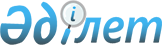 Об утверждении Положения о государственном учреждении "Отдел предпринимательства и сельского хозяйства города Петропавловска"
					
			Утративший силу
			
			
		
					Постановление акимата города Петропавловска Северо-Казахстанской области от 9 сентября 2015 года № 1560. Зарегистрировано Департаментом юстиции Северо-Казахстанской области 9 октября 2015 года № 3402. Утратило силу постановлением акимата города Петропавловска Северо-Казахстанской области от 10 апреля 2017 года № 666      Сноска. Утратило силу постановлением акимата города Петропавловска Северо-Казахстанской области от 10.04.2017 № 666 (вводится в действие со дня его первого официального опубликования).

      В соответствии со статьями 42, 45-47 Гражданского Кодекса Республики Казахстан, статьей 6-3 Закона Республики Казахстан от 17 апреля 1995 года "О государственной регистрации юридических лиц и учетной регистрации филиалов и представительств", статьей 124 Закона Республики Казахстан от 1 марта 2011 года "О государственном имуществе" и Типовым положением государственного органа, утвержденным Указом Президента Республики Казахстан от 29 октября 2012 года № 410 "Об утверждении Типового положения государственного органа Республики Казахстан", а также на основании постановления акимата города Петропавловска от 25 февраля 2015 № 404 "О реорганизации государственного учреждения "Отдел предпринимательства, сельского хозяйства и ветеринарии города Петропавловска" акимат города Петропавловска ПОСТАНОВЛЯЕТ:

      1. Утвердить Положение о государственном учреждении "Отдел предпринимательства и сельского хозяйства города Петропавловска", согласно приложению.

      2. Государственному учреждению "Отдел предпринимательства и сельского хозяйства города Петропавловска" в установленном порядке произвести перерегистрацию государственного учреждения в Департаменте юстиции Северо-Казахстанской области.

      3. Контроль за исполнением постановления возложить на заместителя акима города Смаилову С.Н.

      4. Настоящее постановление вводится в действие со дня его первого официального опубликования и распространяется на правоотношения, возникшие с 25 февраля 2015 года. 

 ПОЛОЖЕНИЕ
о государственном учреждении "Отдел предпринимательства и сельского хозяйства города Петропавловска" 1. Общие положения       1. Государственное учреждение "Отдел предпринимательства и сельского хозяйства города Петропавловска" является государственным органом Республики Казахстан, осуществляющим руководство в сферах предпринимательства, туризма и сельского хозяйства.

       2. Государственное учреждение "Отдел предпринимательства и сельского хозяйства города Петропавловска" не имеет ведомства.

       3. Государственное учреждение "Отдел предпринимательства и сельского хозяйства города Петропавловска" осуществляет свою деятельность в соответствии с Конституцией и законами Республики Казахстан, актами Президента и Правительства Республики Казахстан, иными нормативными правовыми актами, а также настоящим Положением.

       4. Государственное учреждение "Отдел предпринимательства и сельского хозяйства города Петропавловска" является юридическим лицом в организационно-правовой форме государственного учреждения, имеет печать и штампы со своим наименованием на государственном языке, бланки установленного образца, в соответствии с законодательством Республики Казахстан, счета в органах казначейства.

       5. Государственное учреждение "Отдел предпринимательства и сельского хозяйства города Петропавловска" вступает в гражданско-правовые отношения от собственного имени.

       6. Государственное учреждение "Отдел предпринимательства и сельского хозяйства города Петропавловска" имеет право выступать стороной гражданско-правовых отношений от имени государства, если оно уполномочено на это в соответствии с законодательством.

       7. Государственное учреждение "Отдел предпринимательства и сельского хозяйства города Петропавловска" по вопросам своей компетенции в установленном законодательством порядке принимает решения, оформляемые приказами руководителя государственного учреждения "Отдел предпринимательства и сельского хозяйства города Петропавловска" и другими актами, предусмотренными законодательством Республики Казахстан.

       8. Структура и лимит штатной численности государственного учреждения "Отдел предпринимательства и сельского хозяйства города Петропавловска" утверждаются в соответствии с действующим законодательством.

       9. Местонахождение юридического лица: 150008, Республика Казахстан, Северо-Казахстанская область, город Петропавловск, улица Конституции Казахстана, 23.

       10. Режим работы государственного учреждения "Отдел предпринимательства и сельского хозяйства города Петропавловска":

       понедельник - пятница с 9.00 часов до 18.30 часов, обеденный перерыв с 13.00 часов до 14.30 часов, выходные дни: суббота-воскресенье.

       11. Полное наименование государственного органа на государственном языке:

      "Петропавл қаласының кәсіпкерлік және ауыл шаруашылық бөлімі" мемлекеттік мекемесі;

      на русском языке: государственное учреждение "Отдел предпринимательства и сельского хозяйства города Петропавловска".

       12. Учредителем государственного учреждения "Отдел предпринимательства и сельского хозяйства города Петропавловска" является государство в лице акимата города Петропавловска.

       13. Настоящее Положение является учредительным документом государственного учреждения "Отдел предпринимательства и сельского хозяйства города Петропавловска".

       14. Финансирование деятельности государственного учреждения "Отдел предпринимательства и сельского хозяйства города Петропавловска" осуществляется из местного бюджета.

       15. Государственному учреждению "Отдел предпринимательства и сельского хозяйства города Петропавловска" запрещается вступать в договорные отношения с субъектами предпринимательства на предмет выполнения обязанностей, являющихся функциями государственного учреждения "Отдел предпринимательства и сельского хозяйства города Петропавловска".

       Если государственному учреждению "Отдел предпринимательства и сельского хозяйства города Петропавловска" законодательными актами предоставлено право, осуществлять приносящую доходы деятельность, то доходы, полученные от такой деятельности, направляются в доход государственного бюджета.

 2. Миссия, основные задачи, функции, права и обязанности государственного учреждения "Отдел предпринимательства и сельского хозяйства города Петропавловска"       16. Миссия: государственное учреждение "Отдел предпринимательства и сельского хозяйства города Петропавловска" входит в единую систему исполнительных органов города и является государственным органом, осуществляющим в пределах своей компетенции реализацию государственной политики в области предпринимательства и сельского хозяйства.

       17. Задачи:

       1) разработка приоритетных региональных программ развития отраслей промышленности, предпринимательства, туризма и сельского хозяйства, участие в их реализации;

       2) участие в реализации государственных программ поддержки субъектов агропромышленного комплекса в соответствии с действующим законодательством и содействие в организации сбыта сельскохозяйственной продукции для удовлетворения потребностей горожан;

       3) проведение государственной торговой политики на территории города Петропавловска.

       18. Функции:

       1) осуществление реализации государственной политики поддержки и развития частного предпринимательства;

       2) создание условий для развития частного предпринимательства и сельского хозяйства;

       3) обеспечение создания и развития в регионе объектов инфраструктуры поддержки малого предпринимательства и инновационной деятельности;

       4) определение стратегии развития взаимоотношений местных исполнительных органов с объединениями субъектов частного предпринимательства и объектами рыночной инфраструктуры;

       5) организация деятельности экспертных советов;

       6) обеспечение государственной поддержки на местном уровне частного предпринимательства и крестьянских хозяйств;

       7) содействие в привлечении инвестиций в отрасли промышленности и предпринимательства, формирование предложений к перечню инвестиционных и инновационных проектов;

       8) организация обучения, подготовки, переподготовки и повышения квалификации специалистов персонала для субъектов малого предпринимательства;

       9) содействие развитию туристического кластера в городе Петропавловске;

       10) проведение работы по разъяснению субъектам агропромышленного комплекса основных направлений и механизмов государственной агропромышленной политики;

       11) составление аналитических информаций о развитии агропромышленного комплекса;

       12) осуществление в пределах своей компетенции государственного контроля за соблюдением размера предельно допустимых розничных цен на социально значимые продовольственные товары;

       13) осуществление в интересах местного государственного управления иных полномочий, возлагаемых на местные исполнительные органы законодательством Республики Казахстан;

       19. Права и обязанности:

       Права:

       1) запрашивать и получать на безвозмездной основе от государственных органов и иных организаций, должностных лиц необходимую информацию, документы и иные материалы по вопросам, связанным с исполнением задач, поставленных перед государственным учреждением "Отдел предпринимательства и сельского хозяйства города Петропавловска";

       2) заключать договора;

       3) осуществлять иные права, предусмотренные действующими законодательными актами.

       Обязанности:

       1) осуществление организационной, правовой, информационно-аналитической работы государственного учреждения;

       2) реализация законодательства Республики Казахстан о государственной службе, повышение квалификации кадров в системе учебных центров государственных органов региона;

       3) осуществление иных обязанностей, предусмотренные действующими законодательными актами.

 3. Организация деятельности государственного учреждения "Отдел предпринимательства и сельского хозяйства города Петропавловска"       20. Руководство государственным учреждением "Отдел предпринимательства и сельского хозяйства города Петропавловска" осуществляется первым руководителем, который несет персональную ответственность за выполнение возложенных на государственное учреждение "Отдел предпринимательства и сельского хозяйства города Петропавловска" задач и осуществление им своих функций.

       21. Первый руководитель государственного учреждения "Отдел предпринимательства и сельского хозяйства города Петропавловска" назначается на должность и освобождается от должности акимом города Петропавловска.

       22. Первый руководитель государственного учреждения "Отдел предпринимательства и сельского хозяйства города Петропавловска" имеет заместителя, который назначается на должность и освобождается от должности в соответствии с законодательством Республики Казахстан.

       23. Полномочия первого руководителя государственного учреждения "Отдел предпринимательства и сельского хозяйства города Петропавловска":

       1) представляет на утверждение акимата города Петропавловска Положение о государственном учреждении "Отдел предпринимательства и сельского хозяйства города Петропавловска";

       2) организует работу по выполнению Законов, актов Президента Республики Казахстан, Правительства Республики Казахстан, постановлений акимата области и города, систематически информирует вышестоящие органы о ходе их выполнения;

       3) издает приказы;

       4) принимает меры по противодействию коррупции в государственном учреждении "Отдел предпринимательства и сельского хозяйства города Петропавловска";

       5) действует без доверенности от имени государственного учреждения "Отдел предпринимательства и сельского хозяйства города Петропавловска";

       6) представляет государственное учреждение "Отдел предпринимательства и сельского хозяйства города Петропавловска" в государственных органах, иных организациях;

       7) в случаях и пределах, установленных законодательством, распоряжается имуществом;

       8) заключает договоры в установленном законодательством порядке;

       9) выдает доверенности;

       10) подписывает акты государственного учреждения "Отдел предпринимательства и сельского хозяйства города Петропавловска";

       11) назначает на должность и освобождает от занимаемой должности работников государственного учреждения "Отдел предпринимательства и сельского хозяйства города Петропавловска";

       12) определяет функциональные обязанности работников государственного учреждения "Отдел предпринимательства и сельского хозяйства города Петропавловска";

       13) применяет меры поощрения и налагает дисциплинарные взыскания на работников государственного учреждения "Отдел предпринимательства и сельского хозяйства города Петропавловска";

       14) осуществляет иные функции, возложенные на него законодательством и настоящим Положением.

       Исполнение полномочий первого руководителя государственного учреждения "Отдел предпринимательства и сельского хозяйства города Петропавловска" в период его отсутствия осуществляется лицом, его замещающим в соответствии с действующим законодательством.

       24. Первый руководитель назначает и определяет полномочия своего заместителя в соответствии с действующим законодательством.

       25. Взаимоотношение между руководством государственного учреждения "Отдел предпринимательства и сельского хозяйства города Петропавловска" с трудовым коллективом определяется в соответствии с Трудовым Кодексом Республики Казахстан и коллективным договором.

 4. Имущество государственного учреждения "Отдел предпринимательства и сельского хозяйства города Петропавловска"       26. Государственное учреждение "Отдел предпринимательства и сельского хозяйства города Петропавловска" может иметь на праве оперативного управления обособленное имущество в случаях, предусмотренных законодательством.

       Имущество государственного учреждения "Отдел предпринимательства и сельского хозяйства города Петропавловска" формируется за счет имущества, преданного ему собственником, а также имущества (включая денежные доходы), приобретенного в результате собственной деятельности и иных источников, не запрещенных законодательством Республики Казахстан.

       27. Имущество, закрепленное за государственным учреждением "Отдел предпринимательства и сельского хозяйства города Петропавловска", относится к коммунальной собственности.

       28. Государственное учреждение "Отдел предпринимательства и сельского хозяйства города Петропавловска" не вправе самостоятельно отчуждать или иным способом распоряжаться закрепленным за ним имуществом и имуществом, приобретенным за счет средств, выданных ему по плану финансирования, если иное не установлено законодательством.

 5. Реорганизация и ликвидация государственного учреждения "Отдел предпринимательства и сельского хозяйства города Петропавловска"       29. Реорганизация и ликвидация государственного учреждения "Отдел предпринимательства и сельского хозяйства города Петропавловска" осуществляются в соответствии с законодательством Республики Казахстан.


					© 2012. РГП на ПХВ «Институт законодательства и правовой информации Республики Казахстан» Министерства юстиции Республики Казахстан
				
      Аким города

М. Тасмаганбетов
 УТВЕРЖДЕНО 
Постановлением акимата города Петропавловска № 1560 от 09 сентября 2015 года